Про внесення змін до деяких законодавчих актів України у сфері державної антикорупційної політики у зв’язку з виконанням Плану дій щодо лібералізації Європейським Союзом візового режиму для України(Відомості Верховної Ради (ВВР), 2014, № 28, ст.937){Із змінами, внесеними згідно із Законом 
№ 1700-VII від 14.10.2014, ВВР, 2014, № 49, ст.2056}Верховна Рада України постановляє:I. Внести зміни до таких законодавчих актів України:1. У Кодексі України про адміністративні правопорушення (Відомості Верховної Ради УРСР, 1984 р., додаток до № 51, ст. 1122):1) у статті 172-6:доповнити частиною третьою такого змісту:"Подання завідомо недостовірних відомостей у декларації про майно, доходи, витрати і зобов’язання фінансового характеру, передбаченої Законом України "Про засади запобігання і протидії корупції", -тягне за собою накладення штрафу від ста п’ятдесяти до трьохсот неоподатковуваних мінімумів доходів громадян";примітку викласти в такій редакції:"Примітка. Суб’єктом правопорушень у цій статті є особи, які відповідно до частини першої статті 12 Закону України "Про засади запобігання і протидії корупції" зобов’язані подавати декларацію про майно, доходи, витрати і зобов’язання фінансового характеру";2) у пункті 1 частини першої статті 255:абзац "органів доходів і зборів (статті 51-2, 155-1, 162-1, 162-2, 163-1-163-4, 163-12, 164, 164-5, 164-16, 166-16, 166-17, 172-4-172-9, 177-2)" викласти в такій редакції:"органів державної податкової служби (статті 51-2, 155-1, 162-1, 162-2, 163-1-163-4, 163-12, 164, 164-5, 164-16, 166-16, 166-17, 177-2)";в абзаці "органів управління Військової служби правопорядку у Збройних Силах України (про правопорушення, вчинені військовослужбовцями, військовозобов’язаними та резервістами під час проходження зборів, а також працівниками Збройних Сил України під час виконання ними службових обов’язків - стаття 44, частини друга і третя статті 123, статті 172-4-172-9, 173, 174, 178, 182, 184-1, 185 і 185-7)" цифри "172-4-172-9" виключити.2. У Кримінальному кодексі України (Відомості Верховної Ради України, 2001 р., № 25-26, ст. 131):1) у статті 8:у частині першій слово "Іноземці" замінити цифрою і словом "1. Іноземці";доповнити частиною другою такого змісту:"2. Іноземці або особи без громадянства, що не проживають постійно в Україні, також підлягають в Україні відповідальності згідно з цим Кодексом, якщо вони за межами України вчинили у співучасті із службовими особами, які є громадянами України, будь-який із злочинів, передбачених у статтях 368, 368-3, 368-4, 369 і 369-2 цього Кодексу, або якщо вони пропонували, обіцяли, надали неправомірну вигоду таким службовим особам, або прийняли пропозицію, обіцянку неправомірної вигоди чи одержали від них таку вигоду";2) статтю 96-1 викласти в такій редакції:"Стаття 96-1. Спеціальна конфіскація1. Спеціальна конфіскація полягає у примусовому безоплатному вилученні за рішенням суду у власність держави грошей, цінностей та іншого майна у випадках, визначених цим Кодексом, за умови вчинення злочину, передбаченого статтею 354 та статтями 364, 364-1, 365-2, 368-369-2 розділу XVII Особливої частини цього Кодексу, або суспільно небезпечного діяння, що підпадає під ознаки діяння, передбаченого зазначеними статтями";3) частини третю і четверту статті 96-2 замінити частинами третьою - п’ятою такого змісту:"3. Спеціальна конфіскація застосовується також у разі, коли особа не підлягає кримінальній відповідальності у зв’язку з недосягненням віку, з якого може наставати кримінальна відповідальність, або неосудністю, або звільняється від кримінальної відповідальності чи покарання з підстав, передбачених цим Кодексом, крім звільнення від кримінальної відповідальності у зв’язку із закінченням строків давності.4. Гроші, цінності та інше майно, зазначені в цій статті, передані особою, яка вчинила злочин або суспільно небезпечне діяння, що містить ознаки злочину, передбаченого цим Кодексом, іншій фізичній або юридичній особі, підлягають спеціальній конфіскації, якщо особа, яка прийняла майно, знала або повинна була знати, що таке майно одержано внаслідок вчинення злочину, передбаченого статтею 354 та статтями 364, 364-1, 365-2, 368-369-2 розділу XVII Особливої частини цього Кодексу, або суспільно небезпечного діяння, що підпадає під ознаки діяння, передбаченого зазначеними статтями.5. Спеціальна конфіскація не застосовується до грошей, цінностей та іншого майна, зазначених у цій статті, які згідно із законом підлягають поверненню власнику (законному володільцю) або призначені для відшкодування шкоди, завданої злочином";4) у статті 96-3:частину першу викласти в такій редакції:"1. Підставами для застосування до юридичної особи заходів кримінально-правового характеру є:1) вчинення її уповноваженою особою від імені та в інтересах юридичної особи будь-якого із злочинів, передбачених у статтях 209 і 306, частинах першій і другій статті 368-3, частинах першій і другій статті 368-4, статтях 369 і 369-2 цього Кодексу;2) незабезпечення виконання покладених на її уповноважену особу законом або установчими документами юридичної особи обов’язків щодо вжиття заходів із запобігання корупції, що призвело до вчинення будь-якого із злочинів, передбачених у статтях 209 і 306, частинах першій і другій статті 368-3, частинах першій і другій статті 368-4, статтях 369 і 369-2цього Кодексу;3) вчинення її уповноваженою особою від імені юридичної особи будь-якого із злочинів, передбачених у статтях 258-258-5 цього Кодексу;4) вчинення її уповноваженою особою від імені та в інтересах юридичної особи будь-якого із злочинів, передбачених у статтях 109, 110, 113, 146, 147, 160, 260, 262, 436, 437, 438, 442, 444, 447 цього Кодексу";у пункті 2 примітки слова "спрямовані на отримання нею неправомірної вигоди або створення умов для отримання такої вигоди, а так само" замінити словами "призвели до отримання нею неправомірної вигоди або створили умови для отримання такої вигоди, або були спрямовані";5) у статті 96-4:у частині першій слово та цифру "пунктом 1" замінити словами та цифрами "пунктами 1 і 2";у частині другій слова та цифри "пунктами 2 і 3" замінити словами та цифрами "пунктами 3 і 4";6) статтю 96-7 викласти в такій редакції:"Стаття 96-7. Штраф1. Штраф - це грошова сума, що сплачується юридичною особою на підставі судового рішення.Суд застосовує штраф виходячи з двократного розміру незаконно одержаної неправомірної вигоди.2. У разі коли неправомірну вигоду не було одержано, або її розмір неможливо обчислити, суд, залежно від ступеня тяжкості злочину, вчиненого уповноваженою особою юридичної особи, застосовує штраф у таких розмірах:за злочин невеликої тяжкості - від п’яти до десяти тисяч неоподатковуваних мінімумів доходів громадян;за злочин середньої тяжкості - від десяти до двадцяти тисяч неоподатковуваних мінімумів доходів громадян;за тяжкий злочин - від двадцяти до п’ятдесяти тисяч неоподатковуваних мінімумів доходів громадян;за особливо тяжкий злочин - від п’ятдесяти до сімдесяти п’яти тисяч неоподатковуваних мінімумів доходів громадян.3. З урахуванням майнового стану юридичної особи суд може застосувати штраф із розстрочкою виплати певними частинами строком до трьох років";7) статтю 354 викласти в такій редакції:"Стаття 354. Підкуп працівника підприємства, установи чи організації1. Пропозиція чи обіцянка працівникові підприємства, установи чи організації, який не є службовою особою, або особі, яка працює на користь підприємства, установи чи організації, надати йому (їй) або третій особі неправомірну вигоду, а так само надання такої вигоди за вчинення чи невчинення працівником будь-яких дій з використанням становища, яке він займає, або особою, яка працює на користь підприємства, установи чи організації, в інтересах того, хто пропонує, обіцяє чи надає таку вигоду, або в інтересах третьої особи -караються штрафом від ста до двохсот п’ятдесяти неоподатковуваних мінімумів доходів громадян або громадськими роботами на строк до ста годин, або виправними роботами на строк до одного року, або обмеженням волі на строк до двох років, або позбавленням волі на той самий строк, із спеціальною конфіскацією.2. Ті самі дії, вчинені повторно або за попередньою змовою групою осіб, -караються штрафом від двохсот п’ятдесяти до п’ятисот неоподатковуваних мінімумів доходів громадян або громадськими роботами на строк від ста до двохсот годин, або виправними роботами на строк до двох років, або обмеженням волі на строк до трьох років, або позбавленням волі на той самий строк, із спеціальною конфіскацією.3. Прийняття пропозиції, обіцянки або одержання працівником підприємства, установи чи організації, який не є службовою особою, або особою, яка працює на користь підприємства, установи чи організації, неправомірної вигоди, а так само прохання надати таку вигоду для себе чи третьої особи за вчинення чи невчинення будь-яких дій з використанням становища, яке займає працівник на підприємстві, в установі чи організації, або у зв’язку з діяльністю особи на користь підприємства, установи чи організації, в інтересах того, хто пропонує, обіцяє чи надає таку вигоду, або в інтересах третьої особи -караються штрафом від двохсот п’ятдесяти до п’ятисот неоподатковуваних мінімумів доходів громадян або громадськими роботами на строк від ста до двохсот годин, або обмеженням волі на строк до двох років, або позбавленням волі на той самий строк, із спеціальною конфіскацією.4. Дії, передбачені частиною третьою цієї статті, вчинені повторно або за попередньою змовою групою осіб чи поєднані з вимаганням неправомірної вигоди, -караються штрафом від п’ятисот до семисот п’ятдесяти неоподатковуваних мінімумів доходів громадян або громадськими роботами на строк від ста шістдесяти до двохсот сорока годин, або обмеженням волі на строк до трьох років, або позбавленням волі на той самий строк, із спеціальною конфіскацією.5. Особа, яка пропонувала, обіцяла або надала неправомірну вигоду, звільняється від кримінальної відповідальності, якщо стосовно неї були вчинені дії щодо вимагання неправомірної вигоди і після пропозиції, обіцянки чи надання неправомірної вигоди вона до повідомлення їй про підозру у вчиненні нею злочину добровільно заявила про те, що сталося, органу, службова особа якого згідно із законом наділена правом повідомляти про підозру.Примітка. 1. Під особою, яка працює на користь підприємства, установи, організації, слід розуміти особу, яка виконує роботу та перебуває з таким підприємством, установою, організацією у трудових відносинах.2. У цій статті під неправомірною вигодою слід розуміти грошові кошти чи інше майно, переваги, пільги, послуги, що перевищують 1,5 неоподатковуваного мінімуму доходів громадян, або нематеріальні активи, які пропонують, обіцяють, надають чи одержують без законних на те підстав.3. Під пропозицією у статтях 354, 368, 368-3-370 слід розуміти висловлення працівнику підприємства, установи чи організації, особі, яка надає публічні послуги, або службовій особі наміру про надання неправомірної вигоди, а під обіцянкою - висловлення такого наміру з повідомленням про час, місце, спосіб надання неправомірної вигоди.4. Повторним у статтях 354, 368, 368-3, 368-4 і 369 цього Кодексу визнається злочин, вчинений особою, яка раніше вчинила будь-який із злочинів, передбачених зазначеними статтями.5. У статтях 354, 368, 368-3 і 368-4 цього Кодексу під вимаганням неправомірної вигоди слід розуміти вимогу щодо надання неправомірної вигоди з погрозою вчинення дій або бездіяльності з використанням свого становища, наданих повноважень, влади, службового становища стосовно особи, яка надає неправомірну вигоду, або умисне створення умов, за яких особа вимушена надати неправомірну вигоду з метою запобігання шкідливим наслідкам щодо своїх прав і законних інтересів";8) у статті 364:абзац другий частини першої викласти в такій редакції:"карається арештом на строк до шести місяців або обмеженням волі на строк до трьох років, або позбавленням волі на той самий строк, з позбавленням права обіймати певні посади чи займатися певною діяльністю на строк до трьох років, із штрафом від двохсот п’ятдесяти до семисот п’ятдесяти неоподатковуваних мінімумів доходів громадян та зі спеціальною конфіскацією";пункти 3 і 4 примітки викласти в такій редакції:"3. Істотною шкодою у статтях 364, 364-1, 365, 365-2, 367 вважається така шкода, яка в сто і більше разів перевищує неоподатковуваний мінімум доходів громадян.4. Тяжкими наслідками у статтях 364-367 вважаються такі наслідки, які у двісті п’ятдесят і більше разів перевищують неоподатковуваний мінімум доходів громадян";9) у статті 364-1:абзац другий частини першої викласти в такій редакції:"карається штрафом від ста п’ятдесяти до чотирьохсот неоподатковуваних мінімумів доходів громадян або арештом на строк до трьох місяців, або обмеженням волі на строк до двох років, з позбавленням права обіймати певні посади чи займатися певною діяльністю на строк до двох років та зі спеціальною конфіскацією";абзац другий частини другої викласти в такій редакції:"карається штрафом від чотирьохсот до дев’ятисот неоподатковуваних мінімумів доходів громадян або арештом на строк до шести місяців, або позбавленням волі на строк від трьох до шести років, з позбавленням права обіймати певні посади чи займатися певною діяльністю на строк до трьох років та зі спеціальною конфіскацією";у примітці цифри "368-2" замінити цифрами "368-2-368-4";10) у статті 365-2:абзац другий частини першої викласти в такій редакції:"карається арештом на строк до шести місяців або обмеженням волі на строк до трьох років, з позбавленням права обіймати певні посади чи займатися певною діяльністю на строк до трьох років та зі спеціальною конфіскацією";абзац другий частини другої викласти в такій редакції:"карається обмеженням волі на строк до п’яти років або позбавленням волі на строк від трьох до п’яти років, з позбавленням права обіймати певні посади чи займатися певною діяльністю на строк до трьох років та зі спеціальною конфіскацією";абзац другий частини третьої викласти в такій редакції:"караються позбавленням волі на строк від п’яти до восьми років з позбавленням права обіймати певні посади чи займатися певною діяльністю на строк до трьох років, з конфіскацією майна або без такої та зі спеціальною конфіскацією";11) в абзаці другому частин першої і другої статті 366 слова "та зі спеціальною конфіскацією" виключити;12) статтю 368 викласти в такій редакції:"Стаття 368. Прийняття пропозиції, обіцянки або одержання неправомірної вигоди службовою особою1. Прийняття пропозиції, обіцянки або одержання службовою особою неправомірної вигоди, а так само прохання надати таку вигоду для себе чи третьої особи за вчинення чи невчинення такою службовою особою в інтересах того, хто пропонує, обіцяє чи надає неправомірну вигоду, чи в інтересах третьої особи будь-якої дії з використанням наданої їй влади чи службового становища -карається штрафом від однієї тисячі до тисячі п’ятисот неоподатковуваних мінімумів доходів громадян або арештом на строк від трьох до шести місяців, або позбавленням волі на строк від двох до чотирьох років, з позбавленням права обіймати певні посади чи займатися певною діяльністю на строк до трьох років та зі спеціальною конфіскацією.2. Діяння, передбачене частиною першою цієї статті, предметом якого була неправомірна вигода у значному розмірі, -карається позбавленням волі на строк від трьох до шести років з позбавленням права обіймати певні посади чи займатися певною діяльністю на строк до трьох років та зі спеціальною конфіскацією.3. Діяння, передбачене частиною першою або другою цієї статті, предметом якого була неправомірна вигода у великому розмірі або вчинене службовою особою, яка займає відповідальне становище, або за попередньою змовою групою осіб, або повторно, або поєднане з вимаганням неправомірної вигоди, -карається позбавленням волі на строк від п’яти до десяти років з позбавленням права обіймати певні посади чи займатися певною діяльністю на строк до трьох років, з конфіскацією майна та зі спеціальною конфіскацією.4. Діяння, передбачене частинами першою, другою або третьою цієї статті, предметом якого була неправомірна вигода в особливо великому розмірі, або вчинене службовою особою, яка займає особливо відповідальне становище, -карається позбавленням волі на строк від восьми до дванадцяти років з позбавленням права обіймати певні посади чи займатися певною діяльністю на строк до трьох років, з конфіскацією майна та зі спеціальною конфіскацією.Примітка. 1. Неправомірною вигодою в значному розмірі вважається вигода, що в сто і більше разів перевищує неоподатковуваний мінімум доходів громадян, у великому розмірі - така, що у двісті і більше разів перевищує неоподатковуваний мінімум доходів громадян, в особливо великому розмірі - така, що у п’ятсот і більше разів перевищує неоподатковуваний мінімум доходів громадян.2. Службовими особами, які займають відповідальне становище, у статтях 368, 369 і 382 цього Кодексу є особи, зазначені у пункті 1 примітки до статті 364, посади яких згідно із статтею 25 Закону України "Про державну службу" віднесені до третьої, четвертої, п’ятої та шостої категорій, а також судді, прокурори і слідчі, керівники, заступники керівників органів державної влади та управління, органів місцевого самоврядування, їх структурних підрозділів та одиниць. Службовими особами, які займають особливо відповідальне становище, у статтях 368, 369 і 382 цього Кодексу є особи, зазначені у частині першій статті 9 Закону України "Про державну службу", та особи, посади яких згідно із статтею 25 Закону України "Про державну службу" віднесені до першої та другої категорій";13) статті 368-3 і 368-4 викласти в такій редакції:"Стаття 368-3. Підкуп службової особи юридичної особи приватного права незалежно від організаційно-правової форми1. Пропозиція чи обіцянка службовій особі юридичної особи приватного права незалежно від організаційно-правової форми надати їй або третій особі неправомірну вигоду, а так само надання такої вигоди або прохання її надати за вчинення зазначеною службовою особою дій чи її бездіяльність з використанням наданих їй повноважень в інтересах того, хто пропонує, обіцяє чи надає таку вигоду, або в інтересах третьої особи -караються штрафом від ста п’ятдесяти до чотирьохсот неоподатковуваних мінімумів доходів громадян або громадськими роботами на строк від ста до двохсот годин, або обмеженням волі на строк до двох років, або позбавленням волі на той самий строк, із спеціальною конфіскацією.2. Ті самі дії, вчинені повторно або за попередньою змовою групою осіб чи організованою групою, -караються штрафом від трьохсот п’ятдесяти до семисот неоподатковуваних мінімумів доходів громадян або обмеженням волі на строк до чотирьох років, або позбавленням волі на той самий строк, із спеціальною конфіскацією.3. Прийняття пропозиції, обіцянки або одержання службовою особою юридичної особи приватного права незалежно від організаційно-правової форми неправомірної вигоди для себе чи третьої особи за вчинення дій або бездіяльність з використанням наданих їй повноважень в інтересах того, хто пропонує, обіцяє чи надає таку вигоду, або в інтересах третьої особи -караються штрафом від п’ятисот до семисот п’ятдесяти неоподатковуваних мінімумів доходів громадян або виправними роботами на строк до двох років, або арештом на строк до шести місяців, або обмеженням волі на строк до трьох років, або позбавленням волі на той самий строк, з позбавленням права обіймати певні посади чи займатися певною діяльністю на строк до двох років та зі спеціальною конфіскацією.4. Дії, передбачені частиною третьою цієї статті, вчинені повторно або за попередньою змовою групою осіб чи поєднані з вимаганням неправомірної вигоди, -караються позбавленням волі на строк від трьох до семи років з позбавленням права обіймати певні посади чи займатися певною діяльністю на строк до трьох років, з конфіскацією майна та зі спеціальною конфіскацією.5. Особа, яка пропонувала, обіцяла або надала неправомірну вигоду, звільняється від кримінальної відповідальності, якщо стосовно неї були вчинені дії щодо вимагання неправомірної вигоди і після пропозиції, обіцянки чи надання неправомірної вигоди вона до повідомлення їй про підозру у вчиненні нею злочину добровільно заявила про те, що сталося, органу, службова особа якого згідно із законом має право повідомляти про підозру.Примітка. У статтях 368-3 і 368-4 цього Кодексу під неправомірною вигодою слід розуміти грошові кошти чи інше майно, переваги, пільги, послуги, що перевищують 1,5 неоподатковуваного мінімуму доходів громадян, або нематеріальні активи, які пропонують, обіцяють, надають чи одержують без законних на те підстав.Стаття 368-4. Підкуп особи, яка надає публічні послуги1. Пропозиція чи обіцянка аудитору, нотаріусу, оцінювачу, іншій особі, яка не є державним службовцем, посадовою особою місцевого самоврядування, але провадить професійну діяльність, пов’язану з наданням публічних послуг, у тому числі послуг експерта, арбітражного керуючого, незалежного посередника, члена трудового арбітражу, третейського судді (під час виконання цих функцій), надати йому/їй або третій особі неправомірну вигоду, а так само надання такої вигоди або прохання її надати за вчинення особою, яка надає публічні послуги, дій або її бездіяльність з використанням наданих їй повноважень в інтересах того, хто пропонує, обіцяє чи надає таку вигоду, або в інтересах третьої особи -караються штрафом від ста п’ятдесяти до чотирьохсот неоподатковуваних мінімумів доходів громадян або громадськими роботами на строк від ста до двохсот годин, або обмеженням волі на строк до двох років, або позбавленням волі на той самий строк, із спеціальною конфіскацією.2. Ті самі дії, вчинені повторно або за попередньою змовою групою осіб чи організованою групою, -караються штрафом від трьохсот п’ятдесяти до семисот неоподатковуваних мінімумів доходів громадян або обмеженням волі на строк до чотирьох років, або позбавленням волі на той самий строк, із спеціальною конфіскацією.3. Прийняття пропозиції, обіцянки або одержання аудитором, нотаріусом, експертом, оцінювачем, третейським суддею або іншою особою, яка провадить професійну діяльність, пов’язану з наданням публічних послуг, а також незалежним посередником чи арбітром під час розгляду колективних трудових спорів неправомірної вигоди для себе чи третьої особи за вчинення дій або бездіяльність з використанням наданих їй повноважень в інтересах того, хто пропонує, обіцяє чи надає таку вигоду, або в інтересах третьої особи -караються штрафом від семисот п’ятдесяти до однієї тисячі неоподатковуваних мінімумів доходів громадян або виправними роботами на строк від одного до двох років, або арештом на строк до шести місяців, або обмеженням волі на строк від двох до п’яти років, або позбавленням волі на той самий строк, з позбавленням права обіймати певні посади чи займатися певною діяльністю на строк до трьох років та із спеціальною конфіскацією.4. Дії, передбачені частиною третьою цієї статті, вчинені повторно або за попередньою змовою групою осіб чи поєднані з вимаганням неправомірної вигоди, -караються позбавленням волі на строк від чотирьох до восьми років з позбавленням права обіймати певні посади чи займатися певною діяльністю на строк до трьох років, з конфіскацією майна та із спеціальною конфіскацією.5. Особа, яка пропонувала, обіцяла або надала неправомірну вигоду, звільняється від кримінальної відповідальності, якщо стосовно неї були вчинені дії щодо вимагання неправомірної вигоди і після пропозиції, обіцянки чи надання неправомірної вигоди вона до повідомлення їй про підозру у вчиненні нею злочину добровільно заявила про те, що сталося, органу, службова особа якого згідно із законом має право повідомляти про підозру";14) статтю 369 викласти в такій редакції:"Стаття 369. Пропозиція, обіцянка або надання неправомірної вигоди службовій особі1. Пропозиція чи обіцянка службовій особі надати їй або третій особі неправомірну вигоду, а так само надання такої вигоди за вчинення чи невчинення службовою особою в інтересах того, хто пропонує, обіцяє чи надає таку вигоду, чи в інтересах третьої особи будь-якої дії з використанням наданої їй влади чи службового становища -караються штрафом від п’ятисот до семисот п’ятдесяти неоподатковуваних мінімумів доходів громадян або обмеженням волі на строк від двох до чотирьох років, або позбавленням волі на той самий строк, із спеціальною конфіскацією.2. Діяння, передбачені частиною першою цієї статті, вчинені повторно, -караються позбавленням волі на строк від трьох до шести років із штрафом від п’ятисот до однієї тисячі неоподатковуваних мінімумів доходів громадян, з конфіскацією майна або без такої та із спеціальною конфіскацією.3. Діяння, передбачені частиною першою або другою цієї статті, якщо неправомірна вигода надавалася службовій особі, яка займає відповідальне становище, або вчинені за попередньою змовою групою осіб, -караються позбавленням волі на строк від чотирьох до восьми років з конфіскацією майна або без такої та із спеціальною конфіскацією.4. Діяння, передбачені частиною першою, другою або третьою цієї статті, якщо неправомірна вигода надавалася службовій особі, яка займає особливо відповідальне становище, або вчинені організованою групою осіб чи її учасником, -караються позбавленням волі на строк від п’яти до десяти років з конфіскацією майна або без такої та із спеціальною конфіскацією.5. Особа, яка пропонувала, обіцяла чи надала неправомірну вигоду, звільняється від кримінальної відповідальності, якщо стосовно неї були вчинені дії щодо вимагання неправомірної вигоди і після пропозиції, обіцянки чи надання неправомірної вигоди вона до повідомлення їй про підозру у вчиненні нею злочину добровільно заявила про те, що сталося, органу, службова особа якого згідно із законом має право повідомляти про підозру";15) частини першу - третю статті 369-2 викласти в такій редакції:"1. Пропозиція, обіцянка або надання неправомірної вигоди особі, яка пропонує чи обіцяє (погоджується) за таку вигоду або за надання такої вигоди третій особі вплинути на прийняття рішення особою, уповноваженою на виконання функцій держави, -караються штрафом від двохсот до п’ятисот неоподатковуваних мінімумів доходів громадян або обмеженням волі на строк від двох до п’яти років, або позбавленням волі на строк до двох років, із спеціальною конфіскацією.2. Прийняття пропозиції, обіцянки або одержання неправомірної вигоди для себе чи третьої особи за вплив на прийняття рішення особою, уповноваженою на виконання функцій держави, або пропозиція чи обіцянка здійснити вплив за надання такої вигоди -караються штрафом від семисот п’ятдесяти до однієї тисячі п’ятисот неоподатковуваних мінімумів доходів громадян або позбавленням волі на строк від двох до п’яти років, із спеціальною конфіскацією.3. Прийняття пропозиції, обіцянки або одержання неправомірної вигоди для себе чи третьої особи за вплив на прийняття рішення особою, уповноваженою на виконання функцій держави, поєднане з вимаганням такої вигоди, -караються позбавленням волі на строк від трьох до восьми років з конфіскацією майна та із спеціальною конфіскацією".3. Частину першу статті 60 Цивільного процесуального кодексу України (Відомості Верховної Ради України, 2004 р., №№ 40-42, ст. 492) доповнити абзацом такого змісту:"У справах щодо звільнення, притягнення до дисциплінарної відповідальності чи застосування до працівника з боку керівника або роботодавця заходів впливу (переведення, атестація, зміна умов праці тощо) у зв’язку з повідомленням таким працівником про порушення вимог Закону України "Про засади запобігання і протидії корупції" іншою особою обов’язок доказування правомірності прийнятих при цьому рішень, вчинених дій покладається на відповідача".4. У Кримінальному процесуальному кодексі України (Відомості Верховної Ради України, 2013 р., №№ 9-13, ст. 88):1) частину другу статті 242 доповнити пунктом 6 такого змісту:"6) визначення розміру матеріальних збитків, шкоди немайнового характеру, шкоди довкіллю, заподіяної кримінальним правопорушенням";2) частину першу статті 505 доповнити пунктом 7 такого змісту:"7) обставини, що підтверджують, що гроші, цінності та інше майно, які підлягають спеціальній конфіскації, одержані внаслідок вчинення суспільно небезпечного діяння або кримінального правопорушення та/або є доходами від такого майна, або призначалися (використовувалися) для схиляння особи до вчинення суспільно небезпечного діяння або кримінального правопорушення, фінансування та/або матеріального забезпечення суспільно небезпечного діяння або кримінального правопорушення чи винагороди за його вчинення, або є предметом суспільно небезпечного діяння або кримінального правопорушення, в тому числі пов’язаного з їх незаконним обігом, або підшукані, виготовлені, пристосовані або використані як засоби чи знаряддя вчинення суспільно небезпечного діяння або кримінального правопорушення".5. Статтю 12 Закону України "Про звернення громадян" (Відомості Верховної Ради України, 1996 р., № 47, ст. 256; 1999 р., № 26, ст. 219; 2004 р., № 13, ст. 181; 2012 р., № 27, ст. 276; 2014 р., № 12, ст. 178) доповнити словами "Законом України "Про засади запобігання і протидії корупції".6. У статті 62 Закону України "Про банки і банківську діяльність" (Відомості Верховної Ради України, 2001 р., № 5-6, ст. 30 із наступними змінами):1) пункт 4 частини першої викласти в такій редакції:"4) центральному органу виконавчої влади, що реалізує державну податкову політику:а) на його письмову вимогу щодо наявності банківських рахунків;б) при поданні банками у встановленому порядку податкового розрахунку сум доходу у вигляді процентів, нарахованого (сплаченого) на користь фізичної особи;в) за рішенням суду щодо відомостей, зазначених у деклараціях про майно, доходи, витрати і зобов’язання фінансового характеру, у зв’язку з проведенням перевірки їх достовірності";2) у частині шостій слова "на органи доходів і зборів" замінити словами "центральному органу виконавчої влади, що реалізує державну податкову політику";3) у частині дванадцятій слова "органам доходів і зборів" замінити словами "центральному органу виконавчої влади, що реалізує державну податкову політику".7. У Законі України "Про Військову службу правопорядку у Збройних Силах України"(Відомості Верховної Ради України, 2002 р., № 32, ст. 225; 2013 р., № 14, ст. 89, № 21, ст. 208, № 37, ст. 490; 2014 р., № 12, ст. 178):1) у статті 1 слова "для виявлення, припинення корупційних правопорушень, вчинених військовими посадовими особами Збройних Сил України, та здійснення провадження у справах про адміністративні корупційні правопорушення" виключити;2) абзац шостий частини першої статті 3, абзац сьомий пункту 2 частини п’ятої статті 5 та пункту 5-1 статті 8 виключити.{Пункт 8 розділу I втратив чинність на підставі Закону № 1700-VII від 14.10.2014}II. Прикінцеві положення1. Цей Закон набирає чинності з дня, наступного за днем його опублікування, крім підпункту 2 пункту 8 розділу I цього Закону, який набирає чинності з 1 січня 2015 року.Дія цього Закону поширюється на злочини та суспільно небезпечні діяння, що підпадають під ознаки діяння, передбаченого Особливою частиною Кримінального кодексу України, які були вчинені після набрання чинності цим Законом.Заходи кримінально-правового характеру, передбачені цим Законом, в тому числі зміни до статей 96-1, 96-2 Кримінального кодексу України, не мають зворотної дії і не поширюються на злочини та суспільно небезпечні діяння, що підпадають під ознаки діяння, передбаченого Особливою частиною Кримінального кодексу України, вчинені до набрання чинності цим Законом.2. Кабінету Міністрів України у тримісячний строк з дня набрання чинності цим Законом:забезпечити прийняття нормативно-правових актів, передбачених цим Законом;привести свої нормативно-правові акти у відповідність із цим Законом;забезпечити приведення у відповідність із цим Законом нормативно-правових актів міністерств та інших центральних органів виконавчої влади.Публікації документаГолос України від 03.06.2014 — № 105Урядовий кур'єр від 05.06.2014 — № 100Офіційний вісник України від 13.06.2014 — 2014 р., № 45, стор. 26, стаття 1182, код акта 72742/2014Відомості Верховної Ради України від 11.07.2014 — 2014 р., № 28, стор. 2253, стаття 937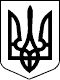 ЗАКОН УКРАЇНИВиконуючий обов'язки 
Президента України, 
Голова Верховної Ради 
України


О.ТУРЧИНОВм. Київ 
13 травня 2014 року 
№ 1261-VII